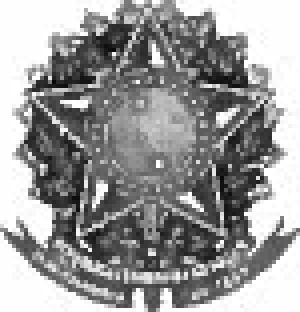 SERVIÇO PÚBLICO FEDERAL 
CONSELHO DE ARQUITETURA E URBANISMO DO RIO DE JANEIROCOMISSÃO DE ENSINO E FORMAÇÃO - CEFSÚMULA DA REUNIÃO ORDINÁRIA N° 005/2017 Data: Sexta-feira, 23 de junho de 2017Local: CAU/RJ — Av. República do Chile, 230 / 23° andar — Centro/RJ Tel.: (21) 3916-3901Horário: 15h15Término: 18h00Verificação do Quórum1.1. Após verificação do quórum regimental, deu-se inicio à Quinta Reunião Ordinária da Comissão de Ensino e Formação do Conselho de Arquitetura e Urbanismo do Rio de Janeiro — CAU/RJ, de acordo com a lista de presença anexa.Conselheiros presentes..Guilherme Araújo de Figueiredo, Júlio Cláudio da Gama Sentes. Leonardo Marques de Mesentier, Marcela Marques Abla.Apoio Técnico/Administrativo: Márcia Câmara Bandeira de Figueiredo — Analista TécnicaMarina Burges — Secretária-Geral da MesaLeitura de extrato de correspondências recebidas e expedidas _	2.1. Não houve.Informes da Coordenação3.1. Coordenador da CEF/RJ Julio Bentes informou que participou de reunião com José Geraldine Jr., coordenador da CEF /CAU/BR , o diretor da Escola de Arquitetura e Urbanismo da UFF, Gerônimo Leitão, ❑ Conselheiro Leonardo Mesentier, e o Conselheiro federal Pedro da Luz, para tratar da reaproximação entre a UFF e o CAU por não estar filiada ao sistema de registro de profissionais-SI CCAUO Conselheiro Mesentier relata que a reunião foi proveitosa; que o principal ponto de pauta foi a 
necessidade dos coordenadores de curso preenchessem um RRT de cargo e função para fins de 
cadastro da IES perante o SICCAU; que houve um debate no colegiado da Escola esta semana;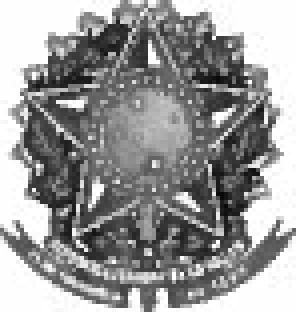 SERVIÇO PÚBLICO FEDERAL 
CONSELHO DE ARQUITETURA E URBANISMO DO RIO DE JANEIROque também foi positiva pois esclareceu o objetivo dessa ação, que viabilizaria a concessão de um registro provisório aos alunos no ato da formatura; existem dúvidas na relação da UFF com ❑ CAU, foi deliberado nova reunião para trazer o Cons.Geraldine para discutir a questão com colegiada da UFF; que o diretor da UFF, Gerônimo leitão convidará ❑ Cons.Geraldine.Ainda sobre a participação na UFF, Geraldine informou que pretende trazer para RJ e SP ❑ seminário de capacitação de escritórios de arquitetura para atuar no exterior; e que o seminário poderia ocorrer na UFF;4. Fórum das Escolas de Arquitetura e Urbanismo 2017 (Relatora Conselheira Patricia Cordeiro) Foi apresentado ❑ programa do Fórum e aprimorado pela CEF.A analista Marcia Figueiredo ficou responsável por realizar ❑ levantamento dos coordenadores dos cursos de pós-graduação de arquitetura e urbanismo e ❑ levantamento dos diretores dos cursos de graduação de arquitetura e urbanismo; adequar ❑ formulário ao google forms.I 5.Registro de Estrangeiros — Convenção de Haia e Apostilamento (Relatora: Márcia Figueiredo)Proc.n. 2017-1-0215- interessado Adolfo Bartolome lbariez Vila- designada relatora a Conselheira Marcela AblaSerá solicitado ao requerente declaração informando que na abertura do processo de revalidação do diploma, não estava vigente a Convenção de Haia.Desdobramentos do Seminário de Assistência Técnica do CAU/RJOs Conselheiros Leonardo de Mesentier e Marcela Abla marcarão uma reunião com o vice-presidente Luis Fernando Valverde para discutir o conceito da residência em assistência Técnica e apresentarão o que foi discutido na reunião preparatória do 6° Encontro com a Sociedade.7.1. Deliberado que a Conselheira Marcela Abla representará a CEF nos assuntos relativos ao VI Encontro com a Sociedade;7.2. Deliberado: buscar subsídios para delegar à gerência técnica atribuições previstas no art.7° da Resolução 18 do CAU/BR de registro de profissionais no Brasil.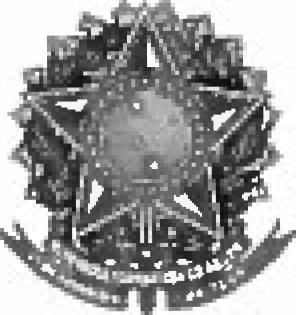 SERVIÇO PÚBLICO FEDERAL 
CONSELHO DE ARQUITETURA E URBANISMO DO RIO DE JANEIRO8. EncerramentoO Coordenador da Comissão de Ensino e Formação do CAU/RJ dá por encerrada a presente reunião às 17h55 .Assina abaixo o Coordenador da Comissão, presente na Reunião Ordinária 005/2017, que considera a presente Súmula aprovada em seu inteiro teor.	FIM	SGM.Assuntos de Interesse Geral